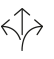 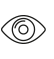 Durchgeführte Tests	Schlösser und Baubeschläge – Beschläge für Schiebetüren und Falttüren nach EN 1527 / 1998Dauer der Funktionsfähigkeit: Klasse 6 (höchste Klasse = 100’000 Zyklen)Möbelschlösser und -beschläge – Rollenbeschläge für Schiebetüren nach DIN 68859ÜberlastprüfungFunktionsprüfungGarantie	Für die einwandfreie Funktion der von Hawa gelieferten Produkte und für die Haltbarkeit sämtlicher Teile mit Ausnahme von Verschleissteilen leistet Hawa Gewähr für die Dauer von 2 Jahren ab Gefahrenübergang.Produktausführung	Hawa Divido 100 GRM bestehend aus Laufschiene (Aluminium), Laufwerk mit Kugellagerrollen, Laufwerk-Träger Kunststoff mit Gehäuse Stahl. Glasrahmenprofil Aluminium, Stopper mit Rückhaltefeder, Bodenführung.Optional:(	) Mehrbahnige Laufschiene(	) Zwischenblende(	) Clip-Blende beidseitig(	) Rahmensprossen(	) Rahmenprofil mit Griff vertikal(	) Abdeckkappe zu Montageöffnung(	) Dämpfeinzug Hawa Porta 100(	) WandausgleichprofilSchnittstellen	TürblattAusfräsung für Tragflasch mit SchabloneGeschraubte Befestigung des LaufwerkhaltersProfile rechtwinklig geschnitten und verschraubt